Elementi kružnice i kruga Kružni lukovi, centralni i periferijski ugao krugaObrazovno-vaspitni ishod:  - znaju razlikovati krug i kružnicu, prepoznaju krug i kružnicu  u okolini                                                           - znaju osnovne elemente kruga  i kružnice, odnos prave i kruga                                                  - znaju definisati kružni luk, centralni i periferijski ugao krugaUpustvo:  Odgledati video materijal https://www.youtube.com/watch?v=b-JLbQ625yQ  i prepisati teoriju  i primjere sa njega.  Ovo je školski rad. Školski i domaći rad se šalje u periodu 18-19h.Domaći:  Zbirka zadataka str.106:  995(a), 998(a,c),  1003(a,b).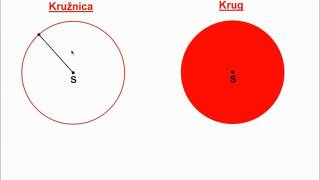 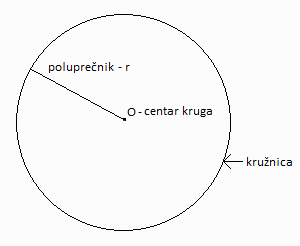 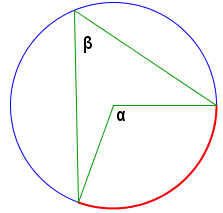 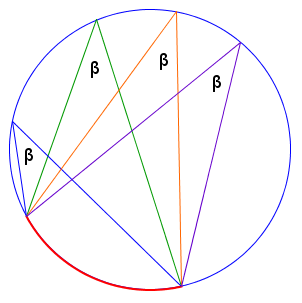 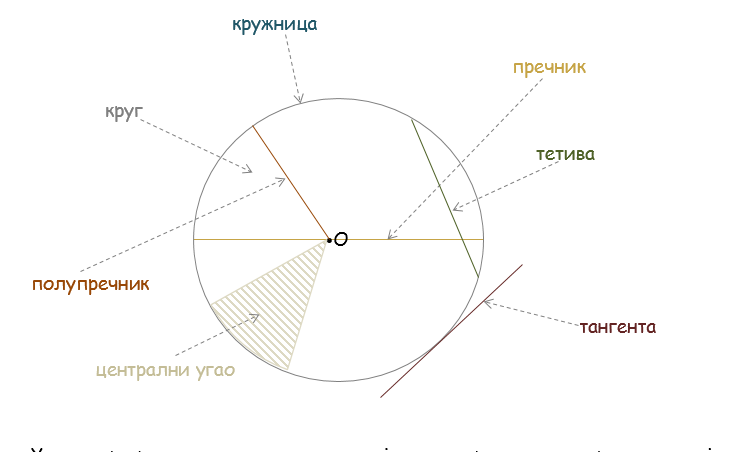 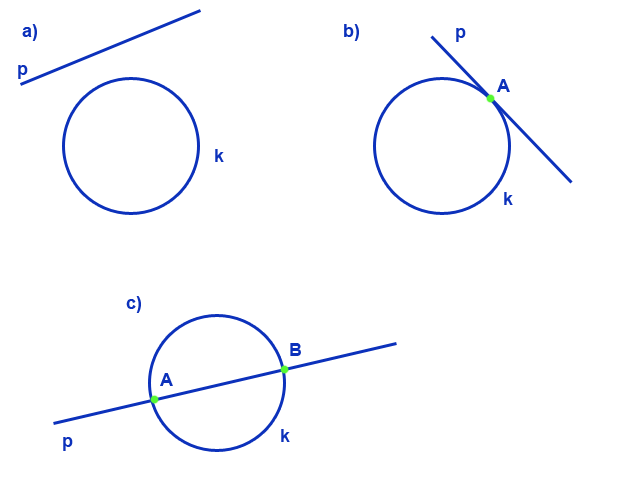 Odnos prave i kružnice